Biljka cvjetnjačaRazvrstaj voće i povrće sa sličica u tablicu. Tablivu prepiši u bilježnicu.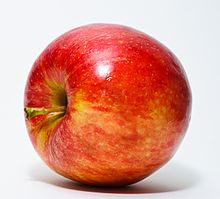 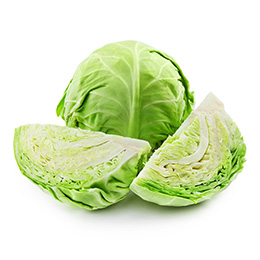 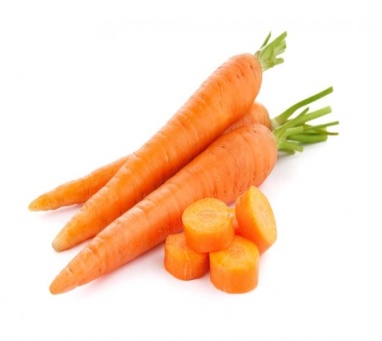 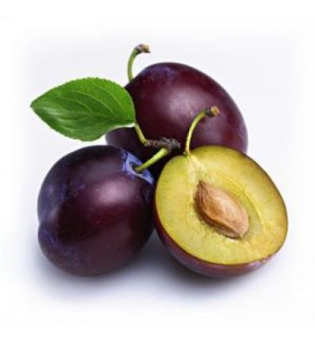 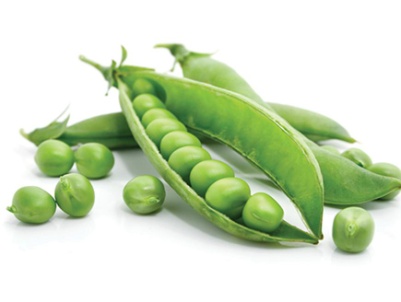 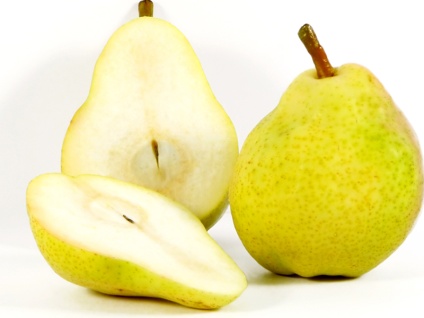 VOĆEPOVRĆE